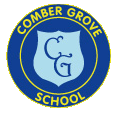 Personnel Specification for Class TeacherEssentialDesirableQualificationsEducated to degree levelQualified teacher status ExperienceTeaching experience in Key Stage 2Professional Knowledge and UnderstandingMust have a sound understanding of the skills and attributes involved in effective teachingMust understand the expectations in the current Ofsted Framework regarding effective learning and teachingPossesses up-to-date knowledge of the current National Primary strategiesCan demonstrate a thorough understanding of issues related to attainment and progress of different groups of pupils within the classHave a good understanding of positive effective strategies for whole class behaviour managementTo have an experience of working with children with SEND/ EAL & the More AbleTo be able to demonstrate an awareness of  Safeguarding procedures Professional Skills and AbilitiesMust be able to plan lessons effectively for all the pupils in a class, setting clear learning intentions/ questions and differentiated tasksMust be able to demonstrate a creative and original approach to planning and teaching in a cross curricular way.Must possess a thorough knowledge of the features of good / outstanding lesson and has the ability to implement 'Assessment for Learning' strategiesMust be able to analyse and use comparative data effectively to assess class performance and progressA teacher with good computing knowledge and skills relating to class teaching responsibilities of the post Must be able to work collaboratively and effectively in a teamPersonal QualitiesMust be able to successfully engage parents in order to encourage their close involvement in the education of their childrenA teacher with a flexible approach to work who enjoys being a good team memberMust have a high level of communication skills both orally and in writingMust be able to manage own work load effectively and respond swiftly to tight dead linesTo be able to demonstrate good interpersonal skills, with the ability to enthuse and motivate others and develop effective partnershipsTo practice equal opportunities in all aspects of the role and around the work place in line with policyTo maintain a personal commitment to professional development linked to the competencies necessary to deliver the requirements of this postOtherUnderstand the nature of an ethnically diverse inner city Primary School